Archiwum Państwowe w Koszalinie (ETR)Źródło zdjęć:Zdjęcie 8: Autor: Marcin Betliński, źródło: zasób własny.Zdjęcie 11,12, 15: Autor: Izabela Rogowska, źródło: zasób własny.Gdzie się znajdujemy?Archiwum Państwowe w Koszalinie (dalej Archiwum) jest urzędem. Archiwum działa w 3 budynkach.Budynek główny znajduje się w Koszalinie przy ulicy Marii Skłodowskiej-Curie 2. 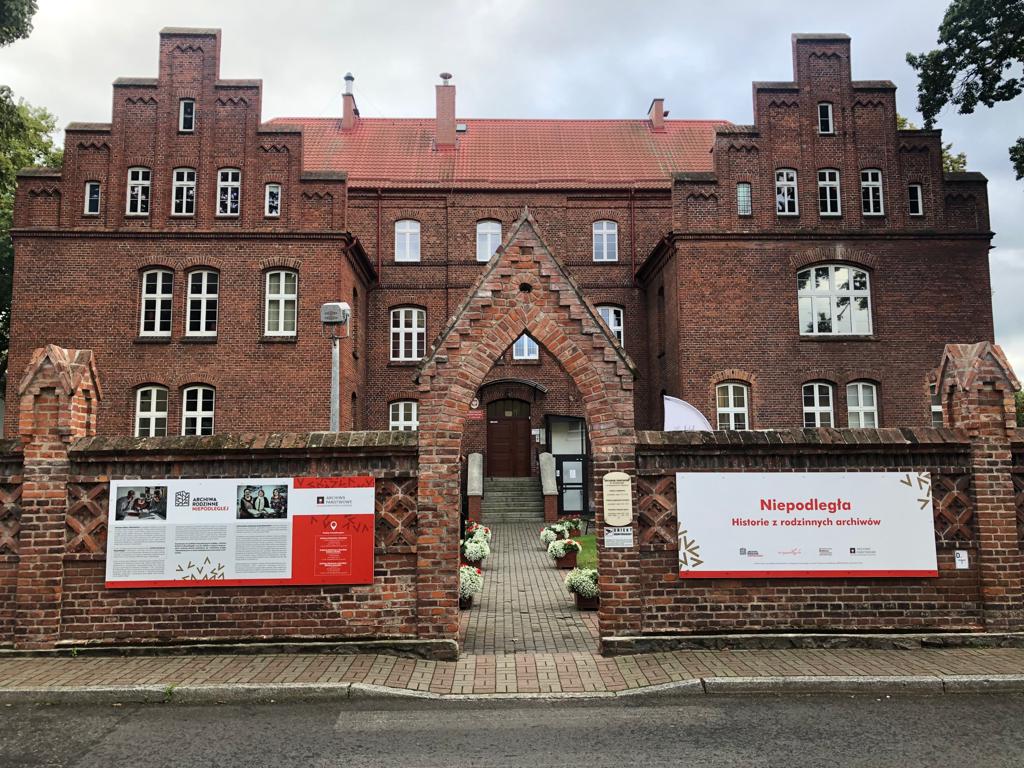 Do Archiwum możesz wejść po schodach.Przed wejściem jest domofon. Naciśnij domofon jeśli chcesz dostać się do Archiwum. Obok schodów jest winda. Jeśli chcesz wjechać windą naciśnij dzwonek. Pracownik pomoże Ci dostać się do Archiwum.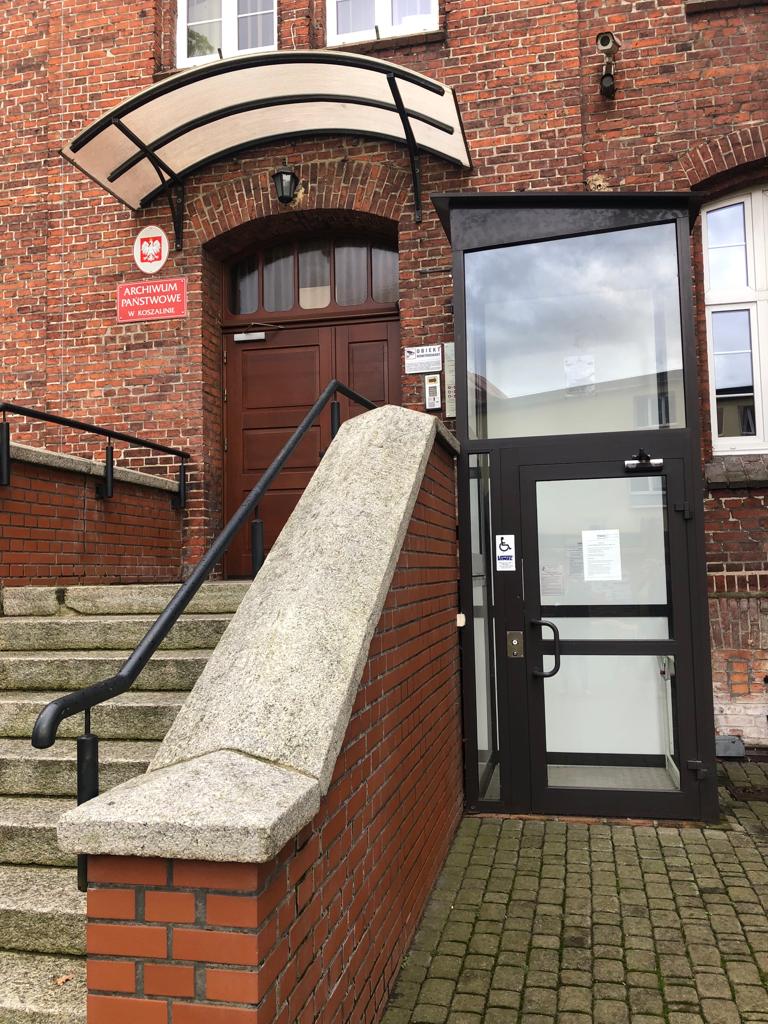 Drugi budynek znajduje się w Słupsku przy ulicy Witolda Lutosławskiego 17.Nazywamy go oddziałem. W budynku znajdują się dwa wejścia.Główne wejście do budynku jest po schodach. Przy drzwiach znajduje się domofon. Jeśli chcesz dostać się do Oddziału naciśnij domofon.Drugie wejście znajduje się z tyłu budynku. Jest tam podjazd. Jeśli chcesz wjechać podjazdem naciśnij domofon przy bramie. 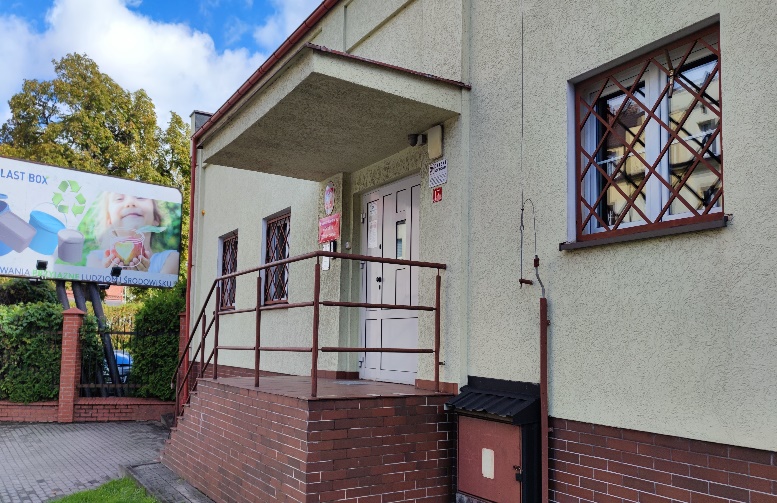 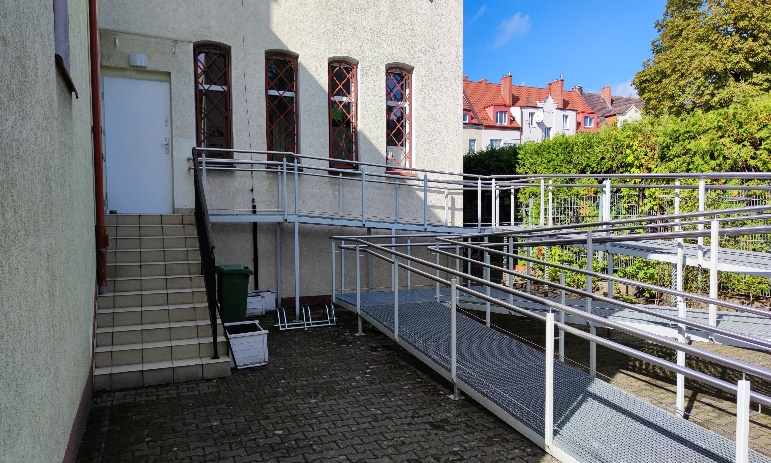 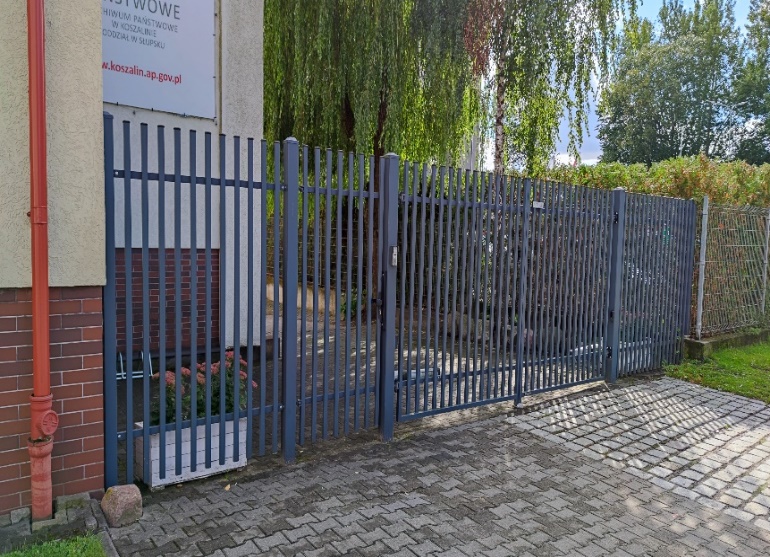 Trzeci budynek znajduje się w Szczecinku przy ulicy Parkowej 3. Nazywamy go Oddziałem. Wejście do budynku jest od ulicy Parkowej. Przed wejściem do budynku jest domofon.Naciśnij go jeśli chcesz dostać się do Oddziału. W budynku nie ma windy. 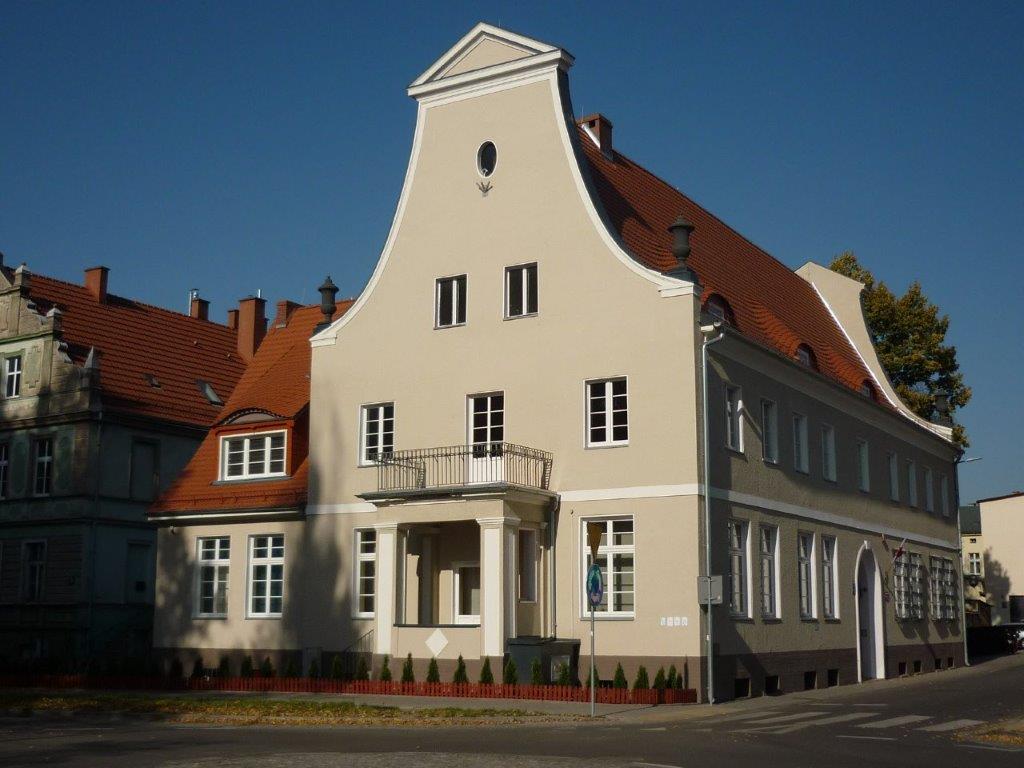 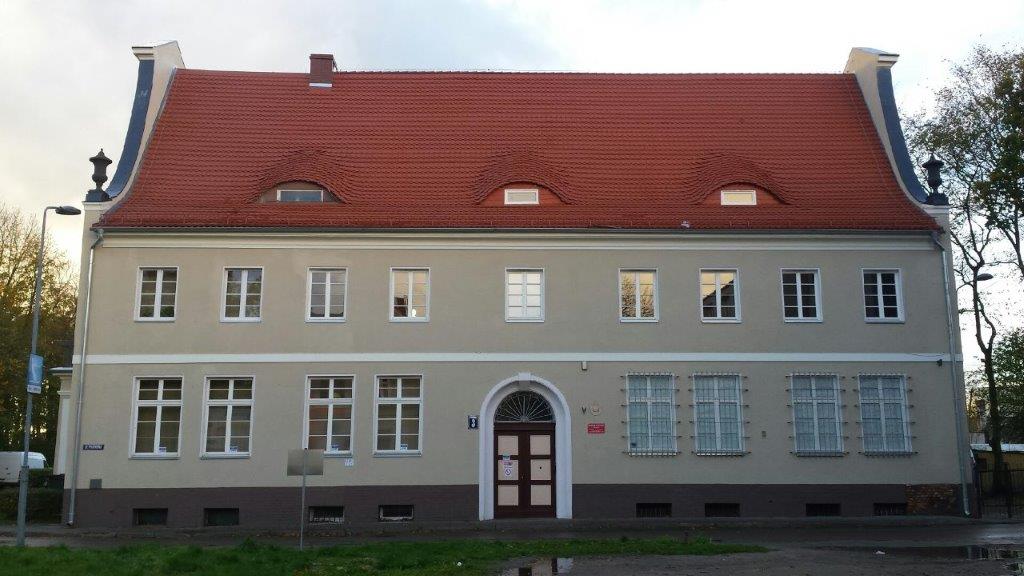 Szefem Archiwum jest Dyrektor. Dyrektorem jest Pani Katarzyna Królczyk.Dyrektorowi pomagają wszyscy pracownicy Archiwum.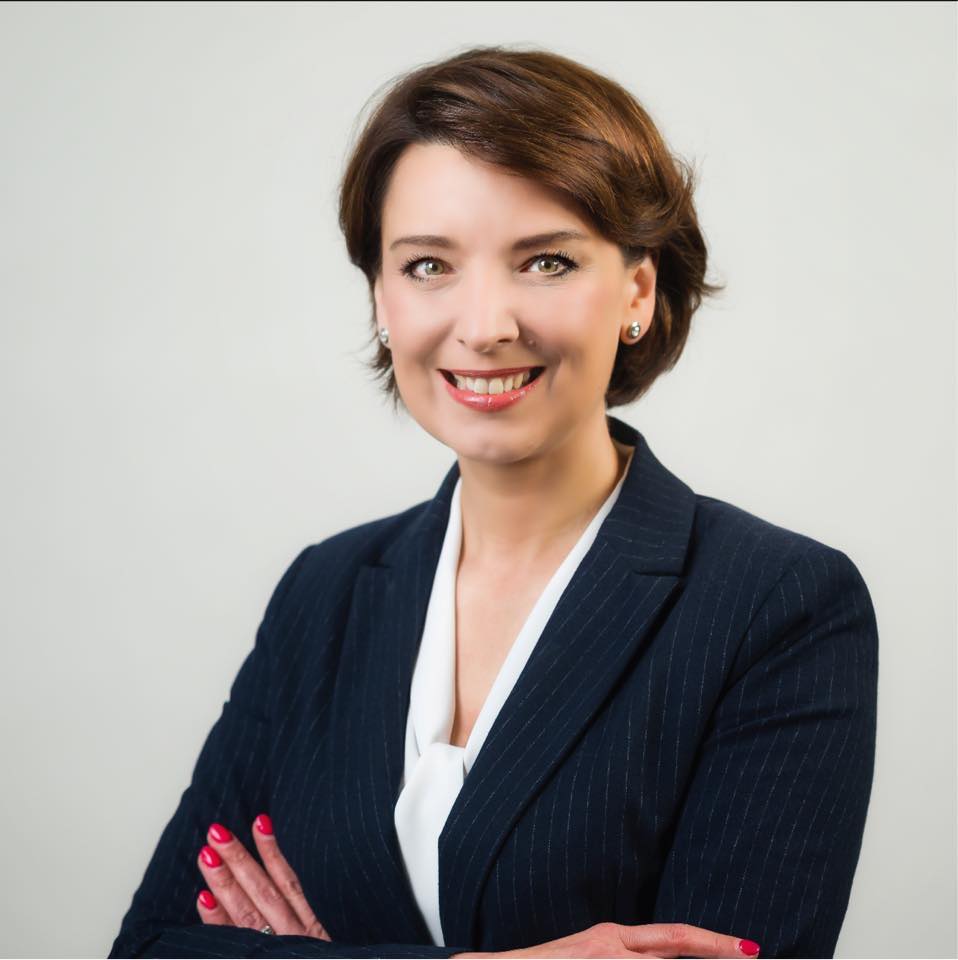 Czym się zajmujemy?Archiwum wykonuje różne zadania. Zbiera stare dokumenty od ludzi i innych urzędów.Udziela informacji gdzie są dokumenty z zakładów pracy które są zamknięte.Przechowuje stare dokumenty w magazynach.  Magazyn to miejsce gdzie leżą stare dokumenty. Dokumenty zostają w magazynach na zawsze.Dba o stare dokumenty. Na przykład: Czyści, układa stare dokumentySkleja podarte kartki dokumentówFotografuje stare dokumenty.Szuka informacji w starych dokumentach Pokazuje stare dokumenty w czytelni akt. Czytelnia akt to miejsce gdzie możesz obejrzeć stare dokumenty. Dokumentów nie możesz zabrać do domu. Organizuje wystawy, spotkania z różnymi osobamiProwadzi lekcje o starych dokumentach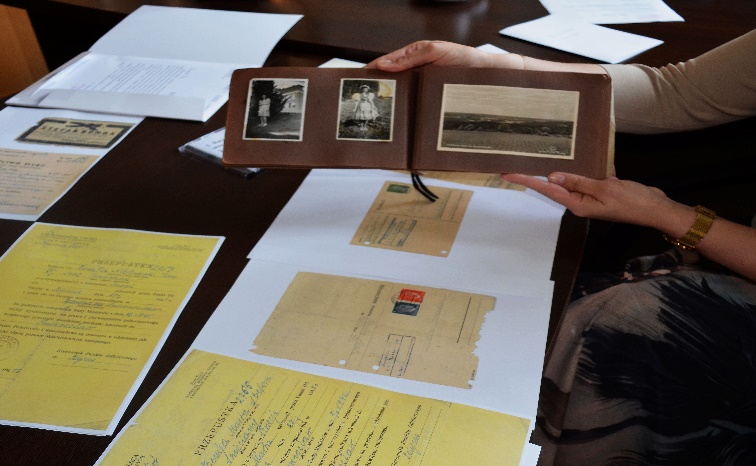 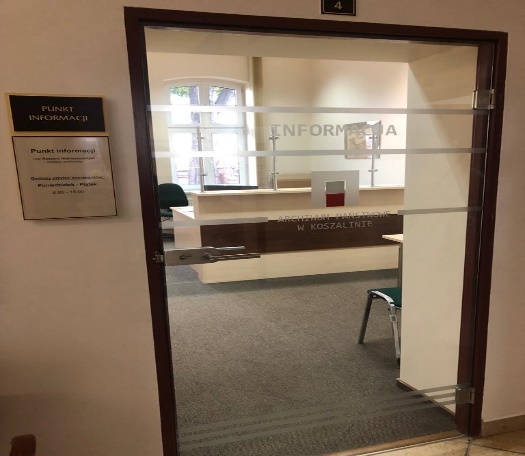 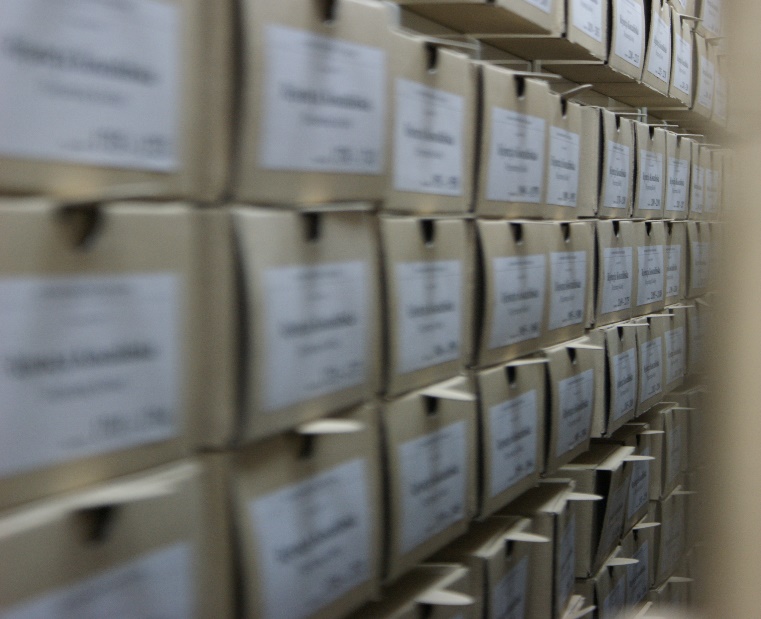 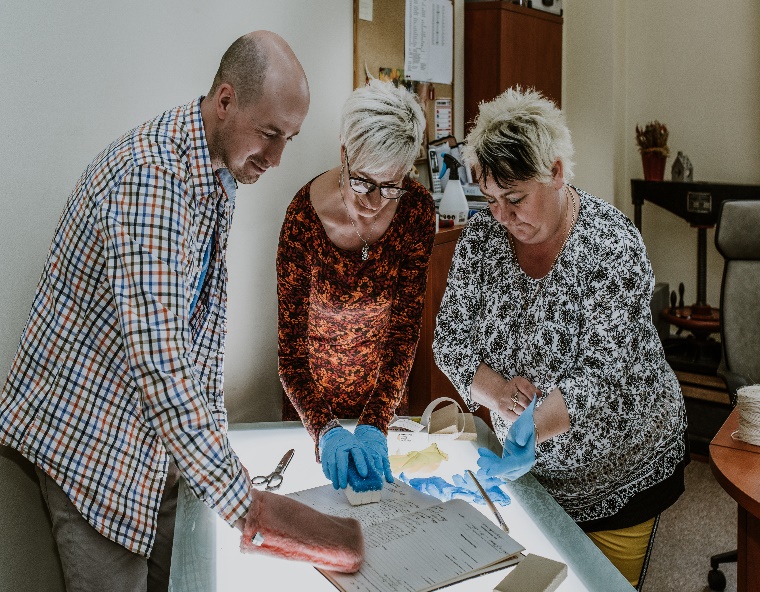 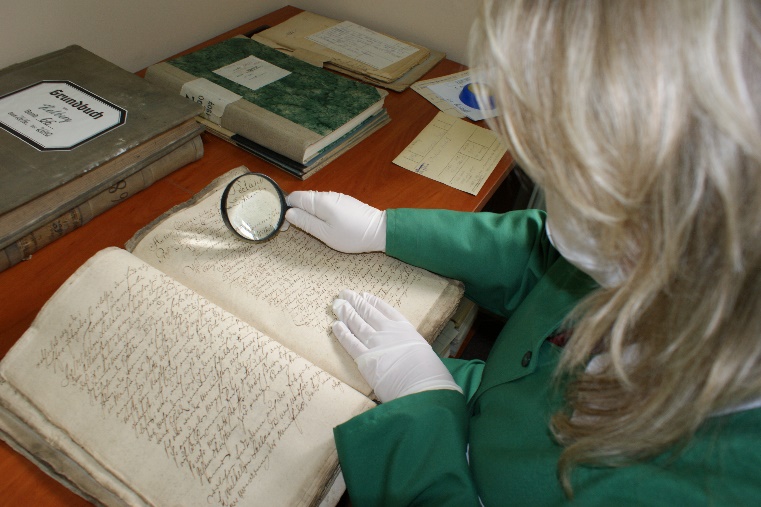 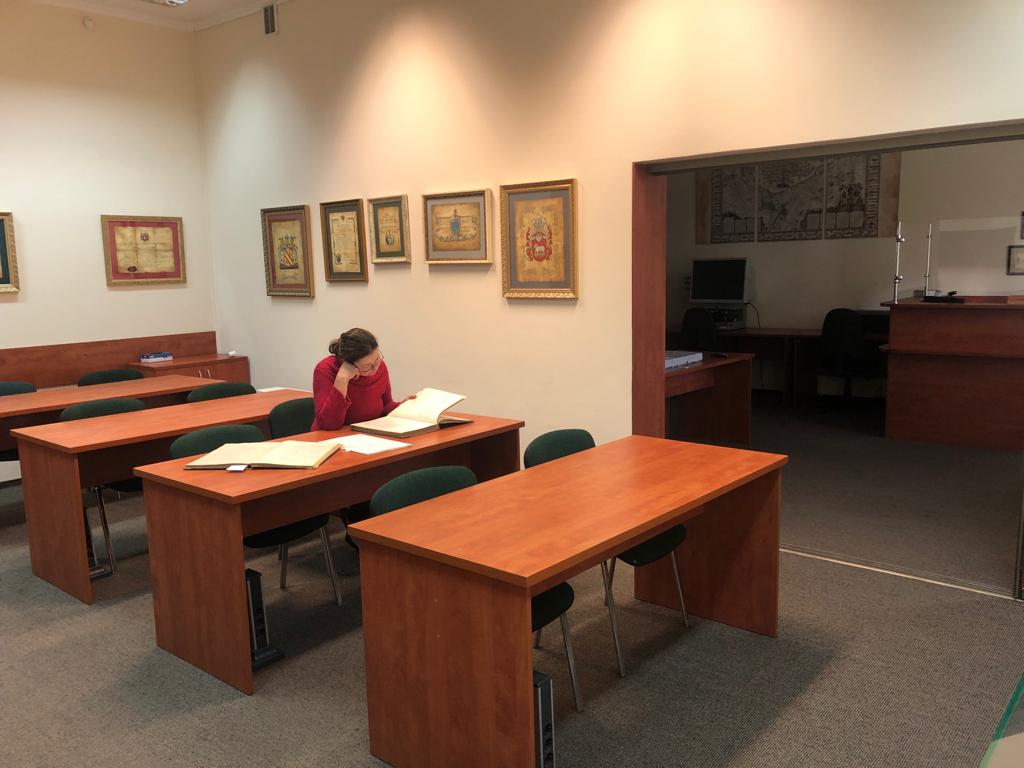 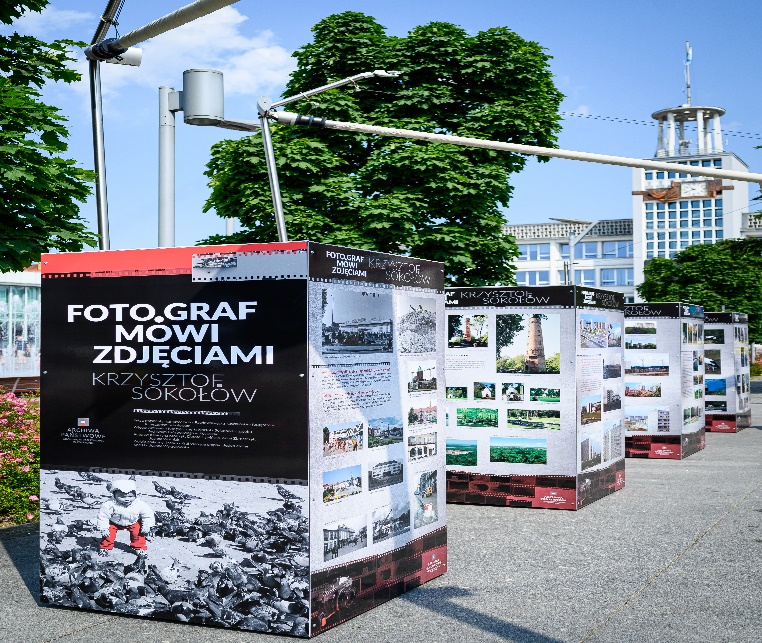 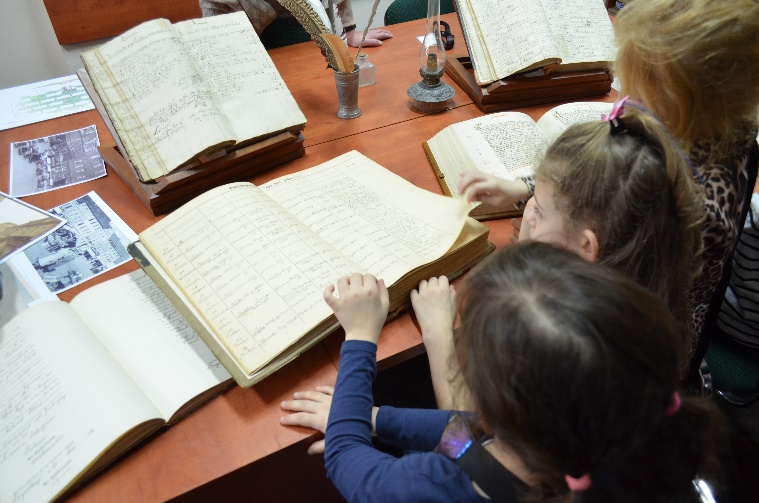 Jak się z nami skontaktujesz?Możesz:Przyjść do Archiwum Państwowego w KoszalinieW poniedziałki od godziny 8 do 18Od wtorku do piątku od godziny 8 do 15Wysłać list na adresArchiwum Państwowe w Koszalinieul. Marii Skłodowskiej-Curie 275-803 KoszalinNapisać maila na adressekretariat@koszalin.ap.gov.plZadzwonić Telefon: 94 3170360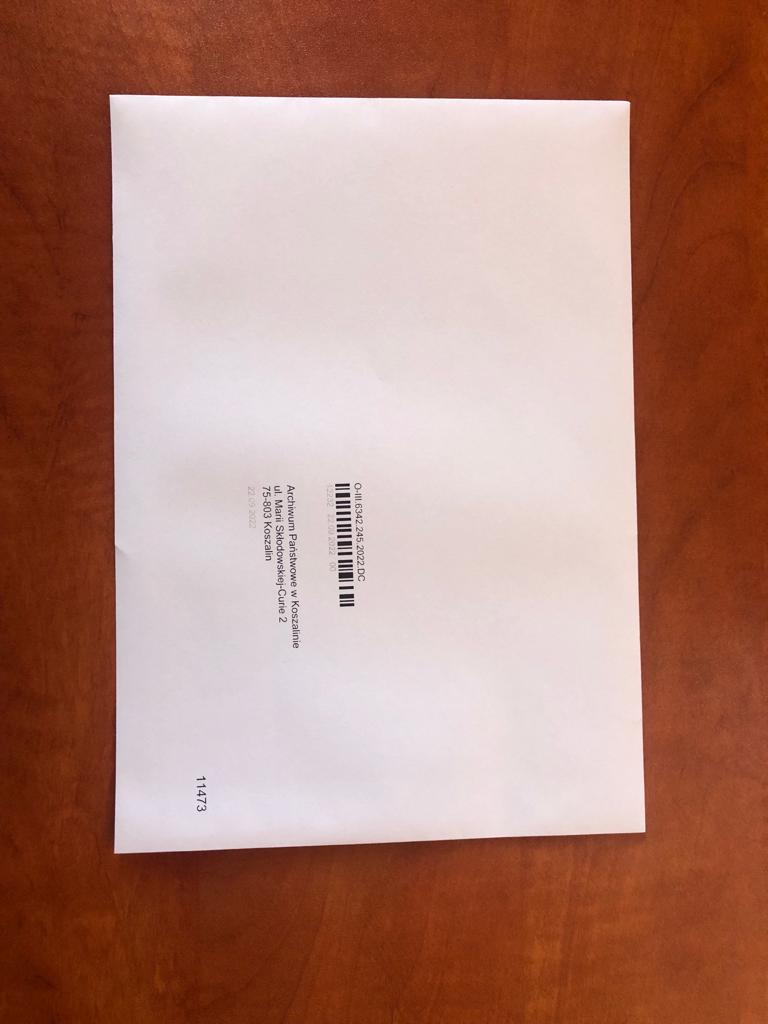 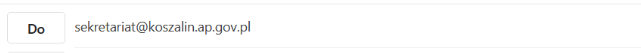 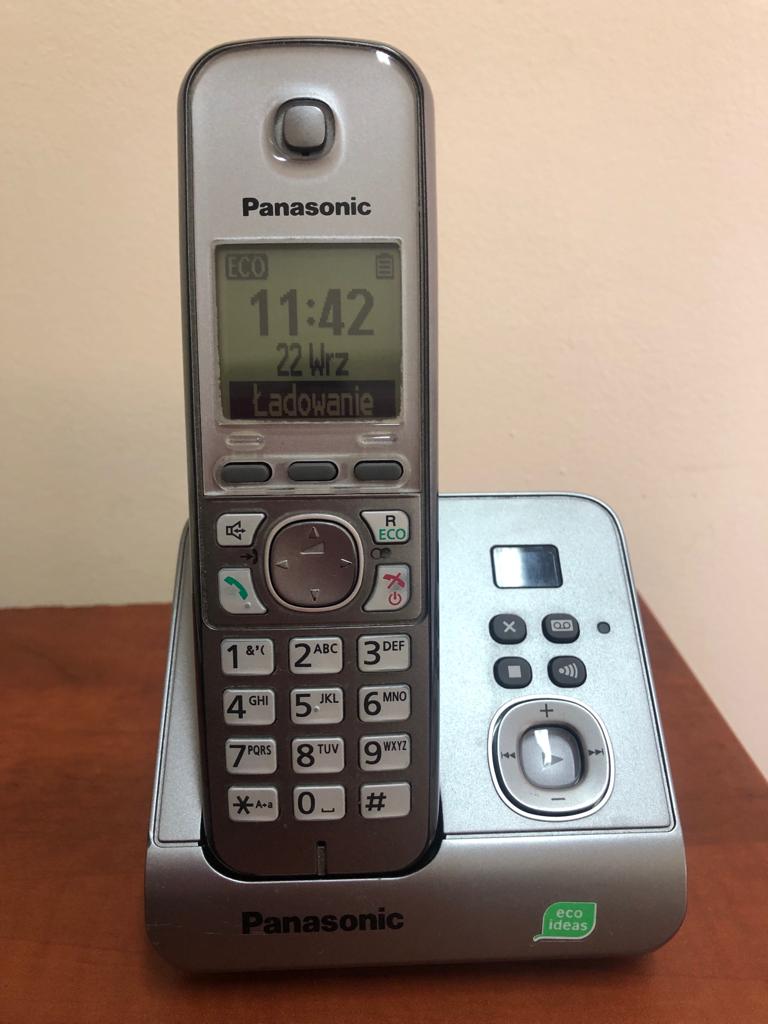 